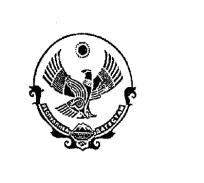 РЕСПУБЛИКА ДАГЕСТАНМР «СУЛЕЙМАН-СТАЛЬСКИЙ РАЙОН»МКОУ «НОВОПОСЕЛКОВАЯ СОШ»368761, c.Касумкент, ул. Школьная,1, эл. почта: nowyyposelock.sosh@yandex.ru	Выпискаиз  Приказа  № 20      от 29 октября 2019г.по Новопоселковой СОШ«Об организации подготовки и  проведения итогового сочинения собеседования в 11-х классах в 2019-2020 уч.г.»     На основании приказа Минобрнауки  России  от 26.12.2013 № 1400            «О порядке проведения государственной итоговой аттестации по образовательным программам среднего общего образования в 2019-2020 уч.г.»ПРИКАЗЫВАЮ:Провести  для обучающихся 11 класса итоговые сочинение как условие допуска к государственной итоговой (сочинения) аттестации 04.12.2019г.Провести итоговое сочинение и проверку бланков итогового сочинения в строгом   соответствии  с организационной  схемой проведения итогового сочинения:Заместителю директора по ИКТ Ханбутаеву А.Х.-Обеспечить режим  информационной безопасности при организации и проведении  итогового  сочинения.-Организовать  тиражирование бланков и сопроводительной документации для написания итогового сочинения в количестве, необходимом для проведения работы до 04.12.2019 в 9.45  в открытом допуске на сайте.- Обеспечить обучающихся орфографическими словарями  в соответствии с установленными требованиями.- Организовать ознакомление обучающихся с результатами 7.12.2018г.4. Установить время начало выполнение работы 10.00.5. Продолжительность работы 235минут6. Назначить организаторами в аудиториях : - Алисултанова  Наиля  Алисултановна;- Алисултанова Рима Абдултагировна;-Османова Альбина Касумовна;-Гаджиева Лазинат Алибалаевна:7. Назначить организаторами, обеспечивающими  порядок на этажах во время проведения итогового сочинения следующих учителей:Загирова Э.А., Саидалиева Р.А., Аюбова Н.С., Селимова Г.К.8. Зам.директора  поУВР Асалиевой М.А.- Провести  инструктаж с уч-ся 11-х классов по процедуре проведения и критериев оценивания  итогового сочинения.9. Провести родительские собрания 11-х классов для повторного ознакомления родителей с методическими рекомендациями по организации и проведению итогового сочинения, с порядком проверки итогового сочинения.-Обеспечить явку учащегося для написания итогового сочинения- Учителям предметникам скорректировать календарно-тематическое планирование с учетом проведения итогового сочинения10. Членам комиссии (Сейдалиевой Р.А., Азимова З.К., Идрисова З.А., Магомедова З.Б., Тагирова Н.Т.) провести проверку итогового сочинения в строгом соответствии с методическими рекомендациями по проверке итогового сочинения  и сдать зам.директора по УВР результаты и тексты сочинений до 06.12.2019г.11.Ответственность за выполнение приказа  возложить на замдиректора по УВР Асалиевой М.А. 12.Контроль за выполнением приказа  оставляю за собой.Директор шк.:                                Ягибеков Б.А С приказом  ознакомлены:                                  Асалиева М.А.Сейдалиева Р.А.Азимова З.К.Саидалиева А.М.Абдулмуминова И.К.Магомедова З.Б.ИдрисоваЗ.А.,Рахманова С.А.Загирова Э.Ф.Махмудова М.Т.Ханбутаев А.Х.Цмиева С.Э.Аюбова Н.С.Шидиева И.М.Абдурагимова С.Д.             Алисултанова  Н. А.            Алисултанова Р. А.      Османова А. К.      Гаджиева Л. А.